PLANTILLA DE CARTA - ESTIMADO SR. BEE-BOT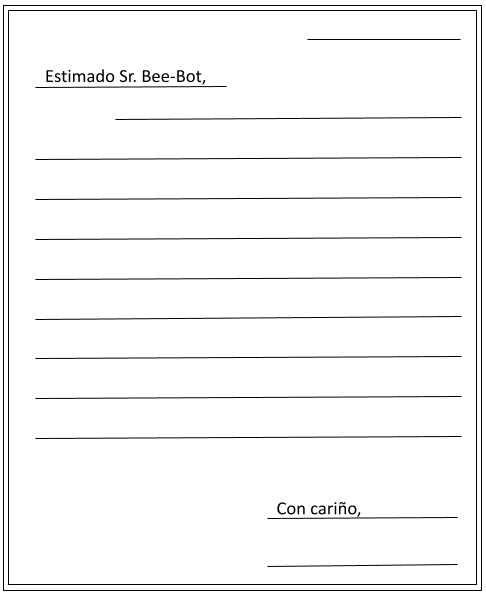 